ÚKOLY 4. ROČNÍK 11.5. – 15.5.ČESKÝ JAZYK 1) učebnice 89/4,2 – ústně, prostudovat v učebnici téma shoda podmětu s přísudkem str. 91-94,  uč. 92/3 (přepsat 5 vět), 93/3 (přepsat 5 vět), 95/4 (přepsat 5 vět) – přepisy odevzdat,  PS 72/3,4, 74/102) Čtení: Čítanka s.38 – odpověz na otázky, odevzdej – Kdo je to rádža? Na co si rádža potrpěl?  Proč se rádža v lese rozhněval? Proč je tráva v lese vysoká? Jako co je ovčák slabý? Proč kočky nechytají myši? Jak tento problém král vyřešil?MATEMATIKA     1) PS ZLOMKY 2,3,42) prostudovat jednotky obsahu uč.s.62, PS 42/2,3ANGLICKÝ JAZYK  1) prostudovat gramatiku níže a doplnit cvičení, nafotit, poslatVLASTIVĚDA     1) PS 22/4,5, PS 29/6!!!! ÚKOLY ODEVZDEJ DO 15.5. DO ŠKOLY ČI MNĚ NA EMAIL !!!Pracovní list 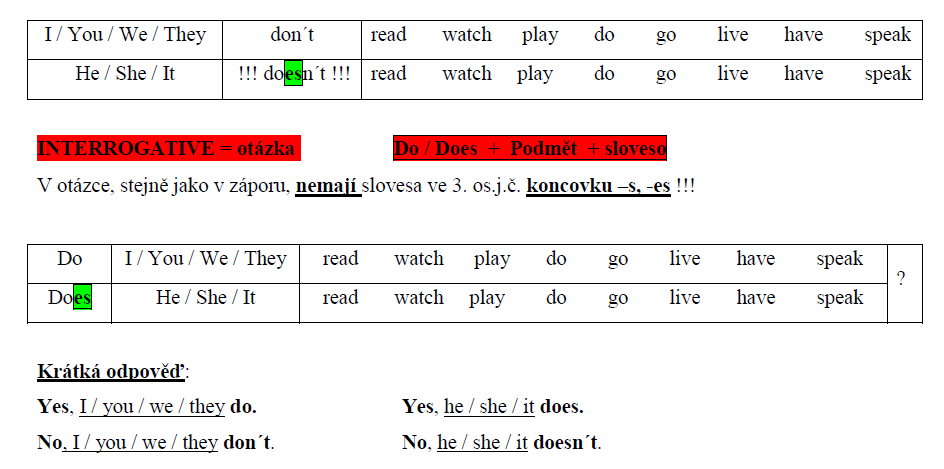 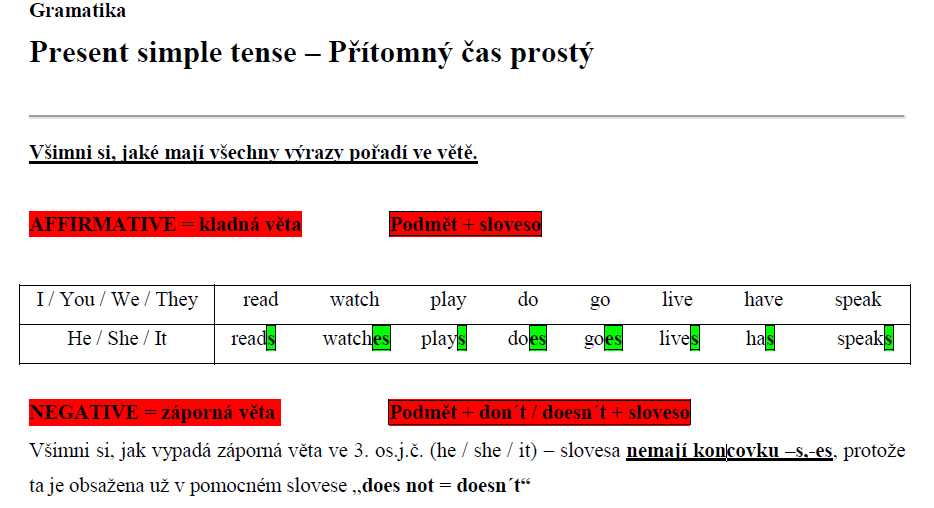 1. Napiš slovesa ve správném tvaru ke každé osobě: Kladná věta she (read) she reads I (swim) __________ you (dance) __________ we (play) __________ you (watch) __________ it (start) __________ they (go) __________ he (live) __________ we(eat) __________ Záporná věta she (not read) she doesn´t read I (not swim) __________ you (not dance) __________ we (not play) __________ you (not watch) __________ it (not start) __________ they (not go) __________ he (not live) __________ we (not eat) __________ Otázka she (read) Does she read ? I (swim) _____________ you (dance) _____________ we (play) _____________ you (watch) _____________ it (start) _____________ they (go) _____________ he (live) _____________ we (eat) _____________ 2. Doplň do každé věty sloveso v závorce ve správném tvaru. Pozor na to, o jakou větu se jedná (kladná, záporná, otázka): We __________ (watch) TV every evening. He __________ (play) football every day after school. They _____________ (not drink) coffee in the morning. _________ she _________ (live) in Prague? No, she ___________ . I _____________ (not like) milk. ________ you ____________ (go) to school every day? Yes, I __________ . _________ he ___________ (go) to the cinema every month? She _______________ (not speak) German. My friend _______________ (swim) every day. __________ your mum __________ (cook) at the weekend?